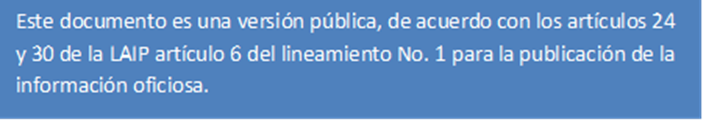 	RAIP No. 0126/2022EN LA UNIDAD DE ACCESO A LA INFORMACIÓN PÚBLICA DEL MINISTERIO DE ECONOMIA, San Salvador, a las ocho horas y treinta y dos minutos, del veintiocho de julio del año dos mil veintidós.  Admítase la solicitud de información MINEC-2022-0160, de fecha veintiuno de julio de dos mil veintidós, presentada por ____________________________, Persona natural, con Documento Único de Identidad (DUI) números _________________ del domicilio de Santa Tecla, Departamento de La Libertad, en la cual solicita que se le proporcione la siguiente información: “Haciendo uso del derecho de acceso a la información pública, solicitamos que se nos proporcione la siguiente información, de forma sellada, foliada y certificada : 1.	Reporte de Remuneraciones del Personal Activo (en formato Excel), con la siguiente información en columnas: Puesto Nominal, Puesto Funcional, Género, Forma de Pago, Salario Mensual; agrupados por Unidad Organizativa. Con fecha de corte: Diciembre/2020. 2.	Reporte de Remuneraciones del Personal Activo (en formato Excel), con la siguiente información en columnas: Puesto Nominal, Puesto Funcional, Género, Forma de Pago, Salario Mensual; agrupados por Unidad Organizativa. Con fecha de corte: Junio/2021.3.	Reporte de Remuneraciones del Personal Activo (en formato Excel), con la siguiente información en columnas: Puesto Nominal, Puesto Funcional, Género, Forma de Pago, Salario Mensual; agrupados por Unidad Organizativa. Con fecha de corte: Diciembre/2021.”. (Sic)Teniendo como lugar para notificar la dirección de correo electrónico: ______________________Analizado el fondo de esta, y cumpliendo los requisitos que establece el art.66 de La Ley de Acceso a la Información Pública y los arts. 50, 54 del Reglamento de la Ley de Acceso a la Información Pública, en adelante solo denominados Ley y Reglamento; Leídos los autos y considerando: El impulso del derecho de petición y respuesta que a todos los ciudadanos atañe está robustecido en el art. 18 de la Constitución de la República.Habiéndose realizado las gestiones internas, por medio de correo electrónico a la unidad organizativa de este Ministerio que pudieran dar respuesta a las peticiones de información realizadas, por ___________________________________, a fin de dar respuesta oportuna a la petición.Que la Dirección de Talento Humano (DTH), en atención a la solicitud de información, responde por medio de Memorando con Ref. TH-440/2022, informando que entregan:21 folios sellados que contienen Reporte de Remuneraciones del personal activo a diciembre 202022 folios sellados que contienen reporte de remuneraciones del personal activo a junio 202122 folios sellados que contienen reporte de remuneraciones del personal activo a diciembre 2021Que la Unidad de Acceso a la Información Pública hace saber a ______________________ que, se entrega conforme a lo remitido por las Unidad Organizativa que atendió los requerimientos.POR TANTO: Esta Unidad  en base a los arts. 3, 4, 62, 64, 65 de la Ley, conforme los fines de facilitar a toda persona el derecho de acceso a la información pública mediante procedimientos sencillos y expeditos; los principios de disponibilidad, y gratuidad; y la validez de los documentos mediante tecnologías de la información y comunicaciones, así también base a lo preceptuado en los arts. 53, 54, 55 y 56 del  Reglamento; en consecuencia, RESUELVE: CONCÉDASE, el acceso a la información pública. PROPORCIÓNESE, la información a ________________________, en el formato planteado NOTIFÍQUESE.Oficial de InformaciónLaura Quintanilla de AriasTeléfono 2590-5535